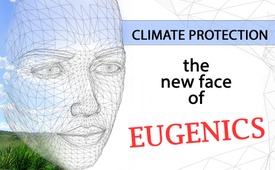 Climate protection - the new face of eugenics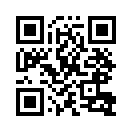 In the last week of January 2021, the annual meeting of the World Economic Forum (WEF) took place. In their speeches, German Chancellor Angela Merkel, EU President Ursula von der Leyen and climate activist Greta Thunberg called for significantly more speed internationally in climate and environmental protection.In the last week of January 2021, the annual meeting of the World Economic Forum (WEF) took place. In their speeches, German Chancellor Angela Merkel, EU President Ursula von der Leyen and climate activist Greta Thunberg called for significantly more speed internationally in climate and environmental protection. The three agree that concrete action is needed now in the fight for a better climate. Accordingly, already at the end of 2020 the EU tightened its climate target: CO2 emissions are to be reduced by 55 percent by 2030 instead of 40 percent as previously planned  and by 2050 reduced to 0 emissions. The EU's seven-year budget of 1.2 trillion euros, as well as the new 750 billion reconstruction fund, is to be used to a large extent for investments in CO2 reduction. Von der Leyen also warned in her speech, "If we don't act quickly to protect our environment, the next pandemic will soon be here."
In view of the fact that such high priority is attached to climate protection and that global warming is even being linked to another pandemic, it is worth looking back at the origins of the environmental movement:

It all started with Julian Huxley, the so-called "inventor" of the environmental movement and founder of the largest private conservation organization, the World Wildlife Fund (WWF). However, Huxley was also an advocate of eugenics. At that time, the ideology of eugenics even demanded, in the most extreme case, the sterilization or killing of "life-unworthy" members of society in order to save the costs of their care. Eugenicists also pursued the goal of population control to keep population growth in check. They believed that the English upper class had the right to rule because they were genetically superior. They also strove to return society to the time before the American Revolution, i.e., to the dark ages of the Middle Ages, when powerful families ruled over ignorant peasants and subjects.

When eugenics was discredited by the events of the Third Reich, the advocates of this ideology needed a new face for eugenics. So in 1946, Julian Huxley, the vice president of the British Eugenics Society, was appointed the first director general of UNESCO ["United Nations International Educational, Scientific and Cultural Organization"]. An official UN document written by him, "UNESCO, Its Purpose and Philosophy," shows vividly whose brainchild he was: "While it is certainly true that a radical eugenic policy will be politically and psychologically impossible for many years to come, it will be important for UNESCO to see that the eugenic problem is examined with the greatest care and that the public is informed about the subject in question, so that much that seems unthinkable today will at least become thinkable again."
The goal of the leading eugenicists, then, was to repackage the issue of eugenics or population control in a completely new way, so that it no longer allowed any associations with the eugenics behind it. This new face was from now on: Protection of the earth from exploitation, pollution and an ecological catastrophe caused by man. Huxley preached that the term environmental protection or ecology now had to replace the discredited term eugenics.

This was followed by years of "enlightenment," in which a growing world population was presented as a threat in order to anchor the need for population control and environmental protection in public perception.
UNESCO served as an ideal springboard for this. Thus, various organizations and publications gradually emerged:
- In 1948, Huxley founded the "International Union for Conservation of Nature" (IUCN).
- In 1961, Huxley founded the WWF (World Wildlife Fund). Other prominent founding members were, for example, Godfrey A. Rockefeller, the Dutch Prince Bernhard - a co-initiator of the Bilderbergers - and the husband of the English Queen Elizabeth II, Prince Philip. They were all united by a common goal: "To harness public opinion and educate the world about the need for conservation."
- In 1969, the U.S. government of the time, under President Nixon, published the report "Population Growth and the American Future," prepared under the direction of John D. Rockefeller, whose family was instrumental in funding and promoting eugenics. That it was apparently a matter of making eugenics hopeful again is shown by the following quote: "Population cannot continue to grow indefinitely. No one questions that, and we have said in our findings that we believe the nation should now welcome and plan for a stabilized population[s]."

- In 1972, the first international environmental conference was held in Stockholm. Even today, this is considered a milestone in the history of the modern environmental movement and the beginning of international environmental policy. It was chaired by Maurice Strong, a man from the international oil business and close friend of David Rockefeller.
Since then, the environmental movement has focused on other crisis issues in recent decades, such as acid rain, the hole in the ozone layer, tropical forests, etc. In 1988, the IPCC ["Intergovernmental Panel on Climate Change"] was finally established, known as the "Intergovernmental Panel on Climate Change." The reports produced by the Climate Council served as authoritative sources for the media and many other mouthpieces of "global warming," such as former U.S. Vice President Al Gore.
In the meantime, the issue of global warming and the associated reduction of CO2 emissions has become more and more prominent, so that today it has become a major topic in politics as well as in the leading elite meetings, thus closing the circle to eugenics. For if the reduction of CO2 emissions is implemented as planned, it will be tantamount to creeping de-industrialization. Economically, it would set us back by decades or even centuries and would inevitably also result in a reduction of the population.

These listed connections about the origins of the environmental and climate protection movement impressively demonstrate that it is advisable for all of us to be vigilant and to take a critical look at the loudly propagated climate protection. Prince Philip's great wish is a pandemic. He expressed this to the German Press Agency in 1988: "If I am reborn, I would like to return as a deadly virus to contribute something to the solution of overpopulation." In her speech at the World Economic Forum, Mrs. von der Leyen warned of another pandemic if climate targets are not met. Could it be that behind the climate movement still lies the perfidious plan of eugenicists who, although appearing in a new guise, ultimately do not pursue the protection of our environment, but rather the goal of reducing humanity?
You can also find more background information on this in our program "The Georgia Guidestones" [www.kla.tv/5872].
Dear viewers, do you also think that the population should be informed about the true roots and inhuman masterminds of the environmental and climate protection movement? Then help by spreading this broadcast in all social networks. Thank you very much!from rh.Sources:Weltwirtschaftsforum: https://www.welt.de/wirtschaft/article225085061/Weltwirtschaftsforum-Merkel-von-der-Leyen-Thunberg-Alles-fuer-das-Klima.html
https://www.welt.de/politik/ausland/plus222458360/Wiederaufbaufonds-Zweifel-an-Italiens-Verwendung-der-EU-Milliarden.html
Eugenik / WWF: https://de.wikipedia.org/wiki/Eugenik
https://perception-gates.home.blog/2020/05/25/eugenik-der-wahre-antrieb-der-gates-rockefeller-epstein-stiftungen/
https://www.bueso.de/britischer-voelkermord-thatcher-gore
https://www.konjunktion.info/2017/10/wie-die-grossen-oelfirmen-die-umweltschutzbewegung-erschufen/
https://vereins.fandom.com/wiki/WWF
https://de.wikipedia.org/wiki/Konferenz_der_Vereinten_Nationen_über_die_Umwelt_des_Menschen
https://ganzheitlicheperspektiven.wordpress.com/2017/03/16/eugenik-der-wwf-und-seine-gruender-was-eliten-unter-umweltschutz-verstehen/
Weltklimarat: https://de.wikipedia.org/wiki/John_Houghton
De-Industrialisierung: https://www.marcbernhard.de/blackout-wenn-in-deutschland-die-lichter-ausgehen/This may interest you as well:---Kla.TV – The other news ... free – independent – uncensored ...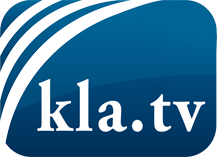 what the media should not keep silent about ...Little heard – by the people, for the people! ...regular News at www.kla.tv/enStay tuned – it’s worth it!Free subscription to our e-mail newsletter here: www.kla.tv/abo-enSecurity advice:Unfortunately countervoices are being censored and suppressed more and more. As long as we don't report according to the ideology and interests of the corporate media, we are constantly at risk, that pretexts will be found to shut down or harm Kla.TV.So join an internet-independent network today! Click here: www.kla.tv/vernetzung&lang=enLicence:    Creative Commons License with Attribution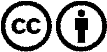 Spreading and reproducing is endorsed if Kla.TV if reference is made to source. No content may be presented out of context.
The use by state-funded institutions is prohibited without written permission from Kla.TV. Infraction will be legally prosecuted.